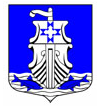 Совет депутатовмуниципального образования«Усть-Лужское сельское поселение»Кингисеппского муниципального районаЛенинградской областиРЕШЕНИЕот 18 декабря 2020 года № 112 В соответствии с пунктом 11 статьи 19 Устава муниципального образования «Усть-Лужское сельское поселение» муниципального образования «Кингисеппский муниципальный район» Ленинградской области, пункта 3 статьи 2 Регламента Совета депутатов муниципального образования «Усть-Лужское сельское поселение» муниципального образования «Кингисеппский муниципальный район» Ленинградской области, заслушав информацию Главы муниципального образования «Усть-Лужское сельское поселение» муниципального образования «Кингисеппский муниципальный район» Ленинградской области Казаряна Павла Ильича о формировании постоянных депутатских комиссий  Совета депутатов муниципального образования «Усть-Лужское сельское поселение» Кингисеппского муниципального района Ленинградской области,  Совет депутатов муниципального образования «Усть-Лужское сельское поселение» Кингисеппского муниципального района Ленинградской области РЕШИЛ:Внести изменения в состав постоянной депутатской комиссии по социальной политике и экологической безопасности, а также в комиссию по бюджету, налогам, экономике, инвестициям и муниципальной собственности.Утвердить персональный состав постоянной депутатской комиссии по социальной политике и экологической безопасности, а также по бюджету, налогам, экономике, инвестициям и муниципальной собственности Совета депутатов муниципального образования «Усть-Лужское сельское поселение» муниципального образования «Кингисеппский муниципальный район» Ленинградской области согласно Приложению №1.Настоящее решение подлежит официальному опубликованию в средствах массовой информации – на сайте «Леноблинформ» и на официальном сайте МО «Усть-Лужское сельское поселение».Настоящее решение вступает в силу с момента принятия.Контроль за исполнением настоящего решения возложить на постоянную депутатскую комиссию по законодательству и международным отношениям.Глава муниципального образования           «Усть-Лужское сельское поселение»		                                       Миркасимова Н.С.Приложение №1к решению Совета депутатовмуниципального образования «Усть-Лужское сельское поселение» муниципального образования «Кингисеппский муниципальный район» Ленинградской областиот 18 декабря 2020 года № 112Персональный состав постоянных депутатских комиссий  Совета депутатов муниципального образования «Усть-Лужское сельское поселение» муниципального образования «Кингисеппский муниципальный район» Ленинградской областиКомиссия по бюджету, налогам, экономике, инвестициям и муниципальной собственности:Гарифулина Юлия Владимировна – депутат избирательного округа №7 – председатель комиссииПевкур Светлана Борисовна – депутат избирательного округа №2Филиппова Любовь Алексеевна – депутат избирательного округа №3Миркасимова Наталья Станиславовна – депутат избирательного округа №1Комиссия по социальной политике и экологической безопасности:Алексеева Анастасия Игоревна – депутат избирательного округа №8 – , председатель комиссииКалемин Сергей Иванович – депутат избирательного округа №9Гарифулина Юлия Владимировна – депутат избирательного округа №7Певкур Светлана Борисовна – депутат избирательного округа №2О внесении изменений в РСД №4 от 12.09.2019 года «О формировании постоянных депутатских комиссий  Совета депутатов муниципального образования «Усть-Лужское сельское поселение» Кингисеппского муниципального района Ленинградской области